Publicado en Roma el 30/07/2021 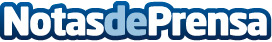 Angelini Pharma y Lumira Ventures lanzan el Fondo Angelini Lumira Biosciences (ALBF)Angelini Pharma invertirá 35 millones de dólares estadounidenses y será el único inversor en este innovador fondo. ALBF invertirá en compañías en fase inicial que desarrollan medicamentos para tratar trastornos del sistema nervioso central y enfermedades raras. ALBF complementará el Fondo IV de 220 millones de dólares estadounidenses de Lumira, anunciado a principios de este mesDatos de contacto:Natalia Armstrongwww.angelinipharma.es+34 661 41 31 11Nota de prensa publicada en: https://www.notasdeprensa.es/angelini-pharma-y-lumira-ventures-lanzan-el Categorias: Nacional Medicina Finanzas Otras ciencias http://www.notasdeprensa.es